      КАРАР                                                                     ПОСТАНОВЛЕНИЕ 05 февраль  2016 й.                         № 17                          05 февраля  2016  г.              Об отмене постановления  от 02  ноября  2012 года №59 «Об утверждении Административного регламента «Подготовка и выдача ордера (разрешения) на производство земляных работ»       Во исполнение протеста Прокурора Фёдоровского района Республики Башкортостан №3-1-2016 от 29.01.2016г., в соответствии  п.132 Постановления Правительства РФ № 403 от 30.04.2014г. «Исчерпывающий перечень процедур в сфере жилищного строительства»                             п о с т а н о в л я е т:  1.Постановление администрации сельского поселения Денискинский сельсовет муниципального района Фёдоровский район Республики Башкортостан от 02  ноября  2012 года №59 «Об утверждении Административного регламента «Подготовка и выдача ордера (разрешения) на производство земляных работ» отменить.              Глава   администрации сельского  поселения      Денискинский  сельсовет                                       Сайфуллин Р.З.Башкортостан РеспубликаhыФёдоровка районымуниципаль районыныңДинес ауыл советы ауыл,билəмəhе хакимиəте 453282, Динес ауылыYзəк   урамы  142-63-75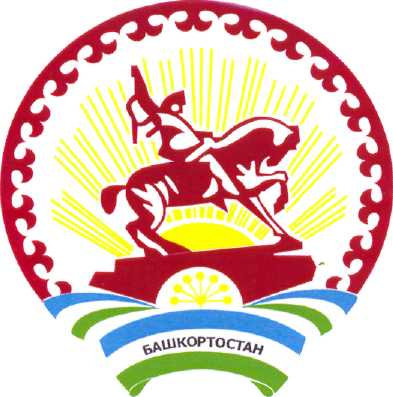 Республика БашкортостанАдминистрация сельскогопоселения Денискинскийсельсовет муниципальногорайона Федоровский район453282, с. Денискино,ул. Центральная 14тел. 2-63-75